П А С П О Р ТИнвестиционной площадки № 2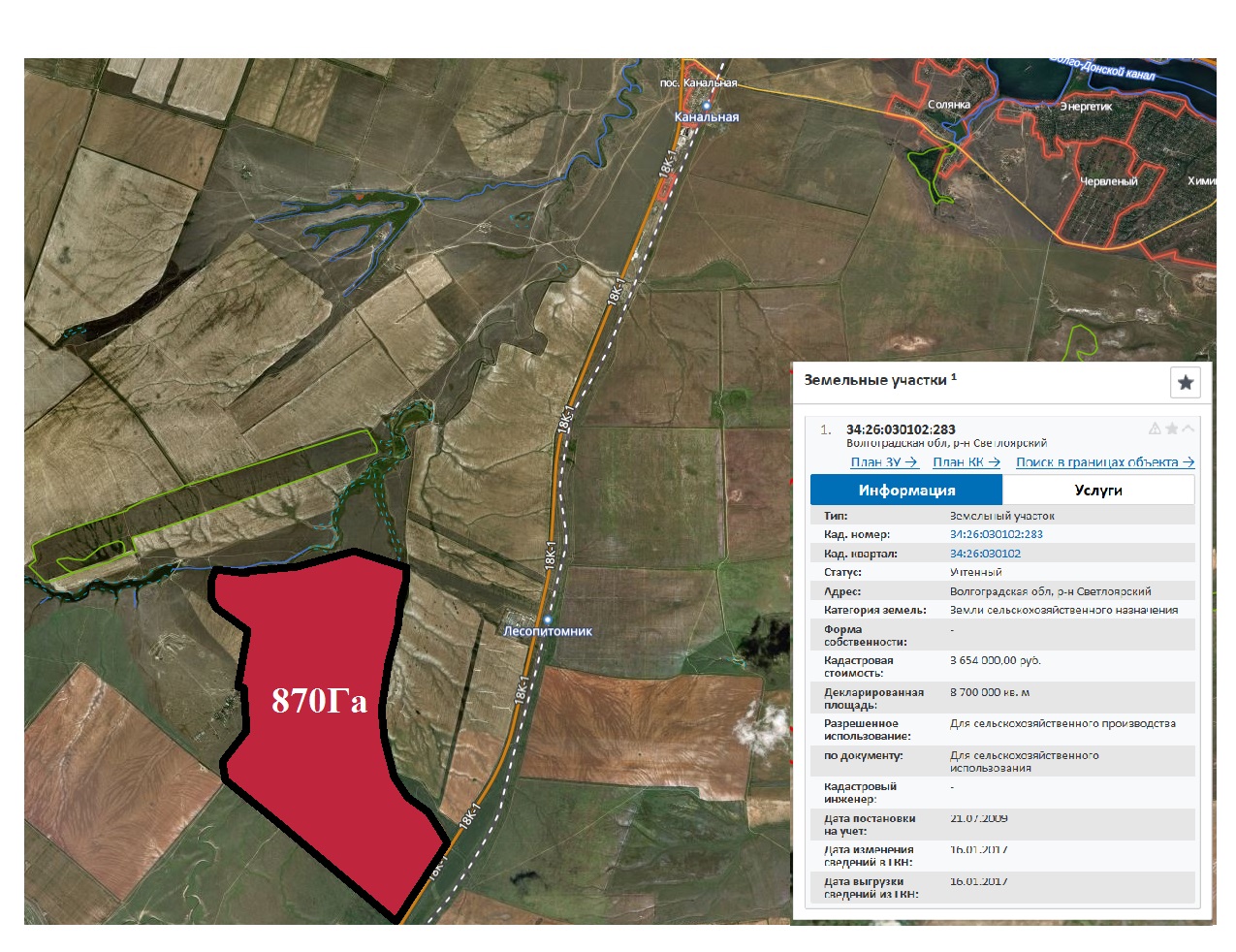 Широта48,355111Долгота44,316929КРАТКОЕ ОПИСАНИЕ ПЛОЩАДКИКРАТКОЕ ОПИСАНИЕ ПЛОЩАДКИ1.1.Код площадки00000000001.2.Наименование муниципального района, городского округаСветлоярский муниципальный район1.4.Тип площадкиНеобустроенные площадки/ земля 1.3.Наименование площадкиИнвестиционная площадка для сельскохозяйственного производства1.5.Назначение площадкидля сельскохозяйственного использования1.6.Кадастровый номер34:26:030102:283 1.7.Адресные ориентиры площадкиВолгоградская область, Светлоярский район1.8.Расстояние до районного центра, км.34км1.9.Расстояние до Волгограда, км.22км1.10.Общая площадь, кв. м8700000ИНФОРМАЦИЯ О СОБСТВЕННИКЕИНФОРМАЦИЯ О СОБСТВЕННИКЕ2.1.Наименование и организационно-правовая форма предприятия (организации)000000000000002.2.Почтовый и юридический адрес000000000000002.3. Руководитель (Ф.И.О., должность, телефон (с кодом), факс, e-mail)0000000000000002.4.Контактное лицо (Ф.И.О., должность, телефон, факс, e-mail)00000000000002.5 Форма собственности участкаМуниципальная собственностьЗЕМЛЯЗЕМЛЯ3.1.Категория земельЗемли сельскохозяйственного назначения3.2.Вид разрешенного использованияДля сельскохозяйственного использования3.3.Фактическое использование земельного участка, обремененияДля сельскохозяйственного использования 3.4.Ограничения использования земельного участкаотсутствуют3.5.Условия предоставления участкаАренда/собственность3.6.Наличие документов по планировке территорииотсутствуют3.7. Реализуемые инвестпроекты-1. Автомобильные дороги с твердым покрытием (асфальтобетон, бетон)1. Автомобильные дороги с твердым покрытием (асфальтобетон, бетон)1.1. Близость к автомагистрали, наименованиеВолгоград-Котельниково-Зимовники-Сальск1.2 Близость к автомагистрали, км30м1.3 Наличие внутренних автодорог, ширина, метровотсутствуют2. Железнодорожное сообщение2. Железнодорожное сообщение2.1 Наличие железнодорожного сообщенияда2.2 Наименование ближайшей ж/д станцииЛесопитомник2.3 Расстояние до ближайшей ж/д станции, км0,432.4 Наличие грузовых терминаловда2.5 Подъездной путьда2.6 Расстояние до подъездного пути, км0,13. Организация водных перевозок с территории площадки3. Организация водных перевозок с территории площадки3.1 Возможность отгрузки водным транспортомнет4. Расстояние до аэропорта, км4. Расстояние до аэропорта, км4.1 Расстояние до аэропорта, км491. Объекты питьевого водоснабжения1. Объекты питьевого водоснабжения1.1 Типнет1.2 Мощность (куб.м/сут)-1.3 Расстояние до магистрали, метров-2. Объекты технического водоснабжения2. Объекты технического водоснабжения2.1 Типнет2.2 Мощность (куб.м/сут)-2.3 Расстояние до магистрали, метров-3. Канализация3. Канализация3.1 Типнет3.2 Мощность (куб.м/сут)-3.3 Расстояние до магистрали и очистных сооружений, метров-4. Объекты электроснабжения4. Объекты электроснабжения4.1 Типда4.2 Мощность (мВт)-4.3 Расстояние до магистрали, метров3005. Объекты газоснабжения5. Объекты газоснабжения5.1 Типнет5.2 Мощность (кгс/см?; МПа)-5.3 Расстояние до магистрали, метров-6. Объекты теплоснабжения6. Объекты теплоснабжения6.1 Типнет6.2 Мощность (Гкал)-6.3 Расстояние до магистрали и источника, метров-7. Близость телекоммуникаций7. Близость телекоммуникаций7.1 Телефон-7.2 Интернет-8. Полигон для размещения бытовых, промышленных и производственных отходов8. Полигон для размещения бытовых, промышленных и производственных отходов8.1 Тип-8.2 Мощность-8.3 Расстояние до полигона-8.4 Возможность и условия дополнительного размещения отходов-